JO Legacy Society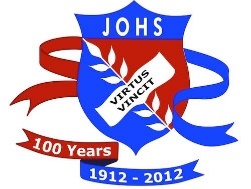 Membership FormName: _____________________________________________________________________Address:____________________________________________________________________                ____________________________________________________________________Phone #: Home:_______________________     Mobile:__________________________Email:_________________________________________________________________Calendar Years at JO: _____ to _____Volunteer activities that interest you:Member of the Committee – attend meetings Administrative duties – email, correspondence, etc.Sort and catalogue the archival materials such as photos and documents into decades and/or categoriesFile items in allocated storage areasDigitize items for uploading to the JO Legacy WebsiteUpdate the websiteResearch and write descriptions for photos and itemsFind and record appropriate display items for school and community events, class reunions and log them in and out.Create displays and/or attend school or community events as a representative of JOLSFundraisePrepare grant applicationsOther: _________________________________________________________________Not interested in volunteering Add a comment and/or availability:__________________________________________________________________________________________________________________________________________________________________________________________________________________________________________